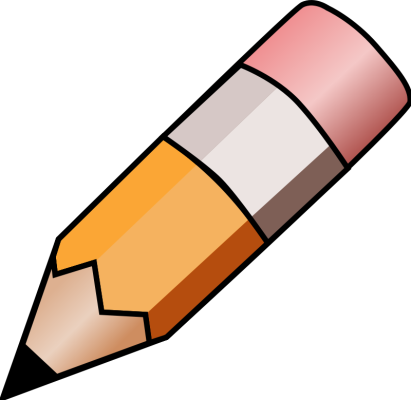 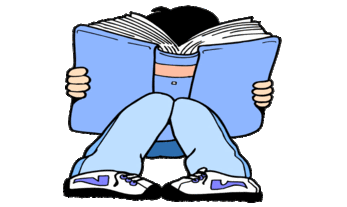 YEAR 5 HOME LEARNING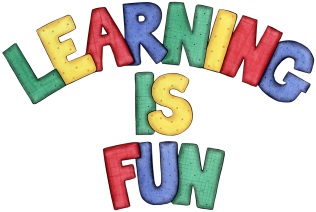 YEAR 5 HOME LEARNINGDate Set4.12.18Date Due7.12.18MathleticsThis week will be focussing on FRACTIONS. All activities can be found on the following website: http://uk.mathletics.com/  Every child has their username and passwords in their reading records.SpellodromeWritingThis week children will be focusing on words with the suffixes: -I and eSpelling can also be found on http://www.spellodrome.com.au/#/home neutralamateurdeucefeudalsleutheulogyeuthanasiaEuropecategorydictionarytwelfththousandcareersincerelydimensionsradiusintersecttriangularrectangularWriting task – Due ReadingRecommended daily reading time:KS2 40 minutes.Home Learning ProjectDate Set:                                      Date Due:GreekPlease go to Greek Class Blog for Greek Home LearningGreek Class - St Cyprian's Greek Orthodox Primary Academy